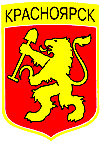 РОССИЙСКАЯ ФЕДЕРАЦИЯАДМИНИСТРАЦИЯ ПОСЕЛКА САЯНСКИЙРЫБИНСКОГО РАЙОНА КРАСНОЯРСКОГО КРАЯП О С Т А Н О В Л Е Н И Е 12.11.2021г.                                       п. Саянский                                          № 217-пО введении режима чрезвычайной ситуации на территории поселка Саянский Рыбинского района Красноярского краяВ соответствии с Федеральным законом Российской Федерации от 21.12.1994 № 68-ФЗ «О защите населения, территорий от чрезвычайных ситуаций природного и техногенного характера», постановлением Правительства Российской Федерации от 30.12.2003 № 794 «О единой государственной системе предупреждения и ликвидации чрезвычайных ситуаций», на основании решения комиссии по предупреждению и ликвидации чрезвычайных ситуаций и обеспечению пожарной безопасности Рыбинского района от 11.11.2021 № 11 «О введении режима локальной угрозы чрезвычайной ситуации местного характера на территории поселка Саянский Рыбинского района»,  в целях обеспечения безопасности людей и минимизации последствий в случае развития негативного сценария угрозы чрезвычайной ситуации на котельной в п.Саянский по ул.Транспортная, 2 администрация поселка Саянский Рыбинского района Красноярского края ПОСТАНОВЛЯЕТ:1. Ввести на территории поселка Саянский Рыбинского района Красноярского края режим чрезвычайной ситуации с 12.11.2021 года до особого распоряжения.2. Администрации поселка Саянский и Государственному предприятию Красноярского края «Центр развития коммунального комплекса» ( далее – ГПКК «ЦРКК)  обеспечить наличие и рабочее состояние резервного источника теплоснабжения на котельной в п.Саянский по ул.Транспортная,2 ( далее – котельная) необходимой мощности  с возможностью оперативного подключения резервного источника к котельному оборудованию котельной для обеспечения работы котельной и оказания коммунальных услуг на период прохождения отопительного периода 2021-2022 годов при отсутствии резервного котла в рабочем состоянии.3. Администрации поселка Саянский и ГПКК «ЦРКК» разработать  и согласовать план мероприятий по недопущению остановки системы отопления п.Саянский, включая действия персонала ГПКК «ЦРКК», ООО «СЖК», железнодорожных предприятий, собственников административных, производственных зданий.4. Администрации поселка Саянский разработать и утвердить схему оповещения управляющих компаний, железнодорожных предприятий, собственников административных, производственных  и иных зданий, помещений на территории п.Саянский в случаи аварийной или чрезвычайной ситуации.5. Диспетчеру котельной ГПКК «ЦРКК» при угрозе возникновения аварийной или чрезвычайной ситуации незамедлительно докладывать диспетчеру МКУ «ЕДДС Рыбинского района» (тел 2-12-02),  главе поселка Саянский (тел. 8-962-081-99-98).6. Настоящее постановление разместить на официальном сайте администрации поселка Саянский.7. Контроль за исполнением настоящего постановления оставляю   за собой.Глава поселка Саянский                                                                          А.А. Ступин